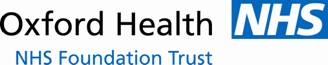 Terms of Reference for the QUALITY SUB-COMMITTEE: EFFECTIVENESS1.	IntroductionThe Quality Committee is accountable for :ensuring the development and maintenance of the integrated governance framework; reviewing and approving any major change to the governance framework, structures or management taking account of national strategies, priorities and developments concerning governance and risk management.critically reviewing and recommend to the Board of Directors the strategies and programmes set out below, and receiving annual progress reports where applicable:risk managementworkforce, training and educationpatient and carer experience, including complaints and PALSquality, including safety and harm reduction, incident reporting and management, clinical auditleadershipquality improvementsafety of the physical estate compliance with national requirements and standards including CQC, NICE, NHSLAThe Quality Committee has delegated, in accordance with its Standing Orders, responsibility to the Quality Sub-committee: Effectiveness for:ensuring compliance with the CQC domain “effective”ensuring that there is an objective and systematic approach to the identification and assessment of risk and delivery of the organisation’s effectiveness priorities in the context of all national standardsThe Quality Sub-Committee: Effectiveness will be a formal sub-committee of the Quality Committee and its terms of reference will be incorporated into the Trust’s Standing Orders.The Sub-Committee is authorised to obtain outside legal or other independent professional advice and secure the attendance of outsiders with relevant experience and expertise if it considers it necessary, in accordance with the Trust’s Standing Orders.2.	MembershipThe sub-committee shall be chaired by the Medical DirectorIt will be supported by a number of working groups relating to its remit.The membership of the committee will include medical director (chair)head of nursing (adult services) (vice chair) chair of clinical audit committee (if not already member of committee)chair of mental health legislation committee or nominated deputychair of drugs and therapeutics committee or nominated deputy  (chief pharmacist)chair of psychological and social therapies committee or nominated deputy (one of whom should be a practicing social care practitioner)chair of mental health act steering committee or nominated deputy (head of information governance)chair of clinical ethics advisory group or nominated deputychair of R&D committee or nominated deputy public health lead or nominated deputyhead of quality and riskdeputy director of HR or delegatehead of learning and developmentsafer staffing leaddirector of estates and facilitiesDeputies for the sub-committee members will attend in their absence and attendance at sub-committee meetings will be monitored.The Quality Committee will review membership of the sub-committee annually.The sub-committee shall appoint one member to be the vice chair of the sub-committee who shall exercise the powers and functions of the chair of the sub-committee in their absence.3.	Attendance at meetingsThe quorum for the committee is five members to include the Medical Director (or the vice chair of the sub-committee in their absence), a clinical representative and a chair of an associated working group.  Deputies will count towards the quorum and attendance rates. Attendance will be monitored as part of the Annual Report on the sub-committee’s performance to the Quality Committee and members are expected to attend at least 75 per cent of committee meetings.The sub-committee may invite other managers and staff of the Trust, NHS professionals, or general auditors to attend meetings.4.	Frequency of meetingsMeeting shall be held not less than three times per annum. The frequency of meetings can be varied at the discretion of the chair of the sub-committee.An indicative timetable for business to be considered by the sub-committee is set out in an annual work-plan of the sub-committee.  However, the agenda is not restricted to those items shown in the work-plan and can be changed at the discretion of the chair of the sub-committee, to deal with any other safety matter.5.	Calling meetingsMeetings will be called and conducted in accordance with the Trust’s Standing Orders.  The notice period will be a minimum of ten days.  Written reports are to be sent to members at least five clear days before the meeting.6.	RemitStaffing ensuring services are provided by adequate levels of staffing; the Trust operates a safe recruitment and induction process; staff are appropriately skilled and qualified; regular supervision is maintained; annual appraisals and revalidation requirements are metensuring concerns or issues with practice are identified and resolved and action taken where necessaryreviewing safer staffing reports; learning and development (clinical and mandatory training); LADO cases; reports on performance development review; staff feedback reports; workforce reportsPractice and innovation ensuring that care is provided in line with best practice eg system to monitor implementation of NICE guidance and overview of external accreditations achieved/ working towards. monitoring standards around nutrition and hydration. ensuring adequate and up to date policies and procedures are in place;reviewing and evaluating innovations in practice to ensure they maintain safety and are evidence based; ensuring there are adequate mechanisms for multi-disciplinary and partnership workingreviewing performance reports on outcome measures; policy database; proposals and evaluations of innovations in practice; research and development reports; auditCompliance with national standards and requirements ensuring that processes are in place to assess services against national and local requirements and standards; ensuring that timely assessments are made against national and local standards and requirements; ensuring that any failure to meet standards is identified and rectifiedreviewing NICE technology and other appraisals; action plans relating to compliance with standards; relevant reports on CQC key lines of enquiry; report on medicines management; clinical audit reportsEquipment and facilities ensuring that equipment and facilities are fit for purpose and meet legislation;ensuring adequate maintenance of medical devices and equipment; ensuring adequate training is provided to use medical devices and other equipment; ensuring risks to safety of equipment and facilities are identified and remedial action is takenreviewing planned preventative and maintenance programme report; medical devices report; relevant incident reportsMental health and mental capacity acts ensuring the organisation is compliant with mental health and mental capacity acts including Community Treatment Orders, the appropriate use of the PoS and the outcome of MHA visit to wardsreviewing reports on mental health act assessments; CQC and other regulatory visits; mental health act panel reportsDelivering effective outcomes ensuring that care and treatment provides positive outcomes for patients including setting and monitoring outcomes;reviewing service participation in research and development;reviewing benchmarking reports against other trusts; performance reports for delivery of outcomesThe sub-committee shall approve and review, on an annual basis, the terms of reference for standing committees and working groups and shall receive an annual report from the committees.The sub-committee is responsible for overseeing the work of the following work streams, associated working groups and committees Provision of safe and suitable premises and equipmentcompliance with national requirements and standards including CQC, NICE, NHSLAsafer staffing and provision of a suitable workforce Drugs & Therapeutics CommitteePsychological and Social Therapies CommitteeClinical Audit CommitteeMental Health Act Forum (Mental Health Legislation Committee)R&D CommitteePublic Health Steering GroupMedical devices groupThe sub-committee will also promote and oversee the work of the Clinical Ethics Advisory Group. Ensure the development and maintenance of the integrated governance framework; review and approve any major change to the governance framework, structures or management taking account of national strategies, priorities and developments concerning governance and risk management.Approve supporting strategies relating to these key strategies, including resourcing, training and development, and communication.Ensuring effective interfaces between the quality sub-committees and the co-ordination of risk management processes across the Trust, both clinical and non-clinical. Ensure the Trust’s readiness for submission to external governance reviews and developing and monitoring action plans to identify shortfalls eg.Care Quality CommissionHealth & Safety ExecutiveGeneral auditorsMonitorProvide an annual report to the Quality Committee of assurance gained throughout the year.Agree and monitor the work of associated working groups and review, through their annual report, their performance and effectiveness within the integrated governance framework. Receive reports from the Section 75 JMG(s) as required by the Section 75 agreement(s).The sub-committee shall receive and review at each of its meetings the minutes of its associated working groups and receive an oral summary of the business transacted being provided by the chair of the relevant committees. More substantive issues arising from the business of the sub-committees will be brought to the Quality Committee through the provision of papers consistent with the guidelines for committee papers.Receive briefings on legal and key national policy developments.7.	ReportingMinutes of the committee meetings will formally be recorded and circulated to the committee members within ten working days and be formally reviewed at the next appropriate Board of Directors meeting.The chair of the sub-committee will submit an Annual Report of the work of the sub-committee to the Quality Committee to include reports on frequency of meetings, members’ attendance and any recommendations to address non-attendance or changes to membership, business conducted by the sub-committee (cross referenced to its remit) and consideration of working group(s) business. The purpose of the Annual Report is to ensure that the committee is working to its terms of reference.8.	Limitations of AuthorityThe sub-committee shall be delegated the power of the Board of Directors to require the attendance of any member of the Trust staff.Save as is expressly provided in the terms of reference, the sub-committee shall have no further power or authority to exercise, on behalf of the Board of Directors, any of its functions or duties.For the avoidance of doubt, the sub-committee shall not itself be responsible for undertaking any operational involvement in the Trust’s governance (internal control) or risk management systems.  Its responsibilities shall be limited to providing strategic leadership and supervision of the work of the quality sub-committees or specific issues referred to the committee, requiring directors and managers of the Trust to undertake certain work, to receiving their reports (both verbal and written), considering such and reporting to the Quality Committee, thereafter.